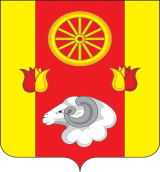 РОССИЙСКАЯ ФЕДЕРАЦИЯ
РОСТОВСКАЯ ОБЛАСТЬ ПЕРВОМАЙСКОЕ СЕЛЬСКОЕ ПОСЕЛЕНИЕМУНИЦИПАЛЬНОЕ ОБРАЗОВАНИЕ«ПЕРВОМАЙСКОЕ СЕЛЬСКОЕ ПОСЕЛЕНИЕ»АДМИНИСТРАЦИЯ  ПЕРВОМАЙСКОГО СЕЛЬСКОГО ПОСЕЛЕНИЯ ПОСТАНОВЛЕНИЕ 02.03.2020                                                     № 30                                 с. Первомайское		Об утверждении перечня должностей муниципальной службы в аппарате Администрации Первомайского сельского поселения,  при назначении на которые граждане, претендующие на замещение должности муниципальной службы, а также лица, замещающие должности муниципальной службы, обязаны представлять сведения о своих доходах, расходах,  об имуществе и обязательствах имущественного характера, а также сведения о доходах, расходах, об имуществе и обязательствах имущественного характера своих супруги (супруга) и несовершеннолетних детей В соответствии со статьей 8 Федерального закона от 25.12.2008 № 273-ФЗ                        «О противодействии коррупции», Указом Президента Российской Федерации от 18.05.2009  № 557 «Об утверждении перечня должностей федеральной государственной службы при назначении на которые граждане и при замещении которых федеральные государственные служащие обязаны представлять сведения о своих доходах, об имуществе и обязательствах имущественного характера, а также сведения о доходах, об имуществе и обязательствах имущественного характера своих супруги (супруга) и несовершеннолетних детей», Федеральным законом от 21.11.2011 № 329-ФЗ «О внесении изменений в отдельные законодательные акты Российской Федерации в связи с совершенствованием государственного управления в области противодействия коррупции», Федеральным законом  от 03.12.2012 № 230-ФЗ «О контроле  за соответствием расходов лиц, замещающих государственные должности, и иных лиц их доходам»,  статьей 131 областного закона № 218-ЗС от 12.05.2009 «О противодействии коррупции в Ростовской области»ПОСТАНОВЛЯЮ:1. Утвердить перечень должностей муниципальной службы в аппарате Администрации Первомайского сельского поселения,  при назначении на которые граждане, претендующие на замещение должности муниципальной службы, а также лица, замещающие должности муниципальной службы, обязаны представлять сведения о своих доходах, расходах, об имуществе и обязательствах имущественного характера, а также сведения о доходах, расходах,  об имуществе и обязательствах имущественного характера своих супруги (супруга) и несовершеннолетних детей согласно приложению.2. Главному специалисту по общим вопросам Администрации Первомайского сельского поселения, ознакомить лиц, замещающих должности муниципальной службы с перечнем, предусмотренным пунктом 1 настоящего постановления под роспись.3. Признать утратившим силу постановление Администрации Первомайского сельского поселения от 29.12.2018 № 162 «Об утверждении перечня муниципальной  должности на постоянной основе и должностей муниципальной службы в аппарате Администрации Первомайского сельского поселения,  при назначении на которые граждане, претендующие на замещение на муниципальную должность на постоянной основе и должности муниципальной службы, а также лица, замещающие муниципальную должность на постоянной основе и муниципальные служащие, которые  обязаны представлять сведения о своих доходах, расходах,  об имуществе и обязательствах имущественного характера, а также сведения о доходах, расходах, об имуществе и обязательствах имущественного характера своих супруги (супруга) и несовершеннолетних детей».4. Контроль за выполнением настоящего постановления оставляю за собой.Глава АдминистрацииПервомайского сельского поселения                                   В.Ф.  ШептухинПриложениек постановлению Администрации Первомайского сельского поселения от 02.03.2020 № 30ПЕРЕЧЕНЬдолжностей муниципальной службы в аппарате Администрации Первомайского сельского поселения, при назначении на которые граждане, претендующие на замещение должности муниципальной службы, а также лица, замещающие должности муниципальной службы, обязаны представлять сведения о своих доходах, расходах, об имуществе и обязательствах имущественного характера, а также сведения о доходах, расходах,  об имуществе и обязательствах имущественного характера своих супруги (супруга) и несовершеннолетних детейДолжности муниципальной службы аппарата Администрации Первомайского сельского поселения 1. Должности муниципальной службы аппарата Администрации Первомайского сельского поселения, отнесенные к высшей группе должностей муниципальной службы:2. Должности муниципальной службы аппарата Администрации Первомайского сельского поселения, отнесенные к ведущей группе должностей муниципальной службы: 2.1.начальник сектора экономики и финансов Администрации Первомайского сельского поселения3.Должности муниципальной службы аппарата Администрации Первомайского сельского поселения, отнесенные к старшей группе должностей муниципальной службы:3.1.главный специалист по бухгалтерскому учету Администрации Первомайского сельского поселения3.2.главный специалист экономист Администрации Первомайского сельского поселения3.3.главный специалист по общим вопросам Администрации Первомайского сельского поселения3.4.главный специалист по жилищно-коммунальному хозяйству Администрации Первомайского сельского поселения3.5. ведущий специалист по земельным и имущественным отношениям1.1. глава Администрации Первомайского сельского поселения